Circolare n. 190           Alle famiglie       Agli alunni Ai Docenti della Scuola Secondaria di I Grado di Roccamena Al DSGA Oggetto: Inaugurazione aula multimediale  -  Concerto di fine anno. Si comunica che, martedì 31 maggio  alle ore 9:30,sarà inaugurata l’aula multimediale dedicata alla Prof.ssa Maria Armato presso la Scuola Secondaria di I Grado di Roccamena  e alle ore  10:30 avrà luogo il concerto di voci e flauti con recital di poesie presso l’Auditorium .Gli alunni si recheranno regolarmente a scuola e al termine del concerto  verranno licenziati in loco. Si pregano i coordinatori, di darne avviso scritto sul diario.Il Dirigente Scolastico Dott.ssa Patrizia Roccamatisi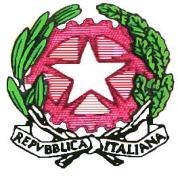 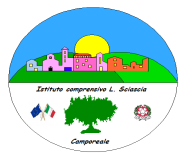 Istituto Comprensivo  “Leonardo Sciascia” di CamporealeCon sezioni staccate in Grisì e RoccamenaC.M. PAIC840008 –  C.F. 80048770822  Via Centro Nuovo s.n.c. 90043 Camporeale (Pa)  Tel/Fax  0924-37397   paic840008@istruzione.it ;  icleonardosciascia.edu.it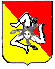 